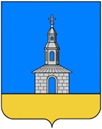 РОССИЙСКАЯ ФЕДЕРАЦИЯ ИВАНОВСКАЯ ОБЛАСТЬЮРЬЕВЕЦКИЙ МУНИЦИПАЛЬНЫЙ РАЙОНСОВЕТ ЮРЬЕВЕЦКОГО ГОРОДСКОГО ПОСЕЛЕНИЯ ТРЕТЬЕГО СОЗЫВА155453, Ивановская обл., г. Юрьевец, ул. Советская, д.37 тел. (493-37) 2-11-54  РЕШЕНИЕ       от 25.05.2017г.                                                                                                  №  16Об отчете Главы Юрьевецкого муниципального района о результатах деятельности администрации Юрьевецкого муниципального района за 2016 годВ соответствии со статьей 36 Федерального закона от 06.10.2003 года   № 131 – ФЗ «Об общих принципах организации местного самоуправления в Российской Федерации», руководствуясь статьей 24 Устава Юрьевецкого муниципального района, заслушав отчет Главы Юрьевецкого муниципального района о результатах деятельности администрации Юрьевецкого муниципального района за 2016 год, Совет Юрьевецкого городского поселения РЕШИЛ:         1. Принять отчет Главы Юрьевецкого муниципального района о результатах деятельности администрации Юрьевецкого муниципального района за 2016 год к сведению.         2. Считать работу Главы Юрьевецкого муниципального района за отчетный период – удовлетворительной.3.  Разместить отчет Главы Юрьевецкого муниципального района на официальном сайте администрации Юрьевецкого муниципального района «юрьевец-официальный.рф»Глава Юрьевецкого городского поселения                                                         С.А.Баранова